.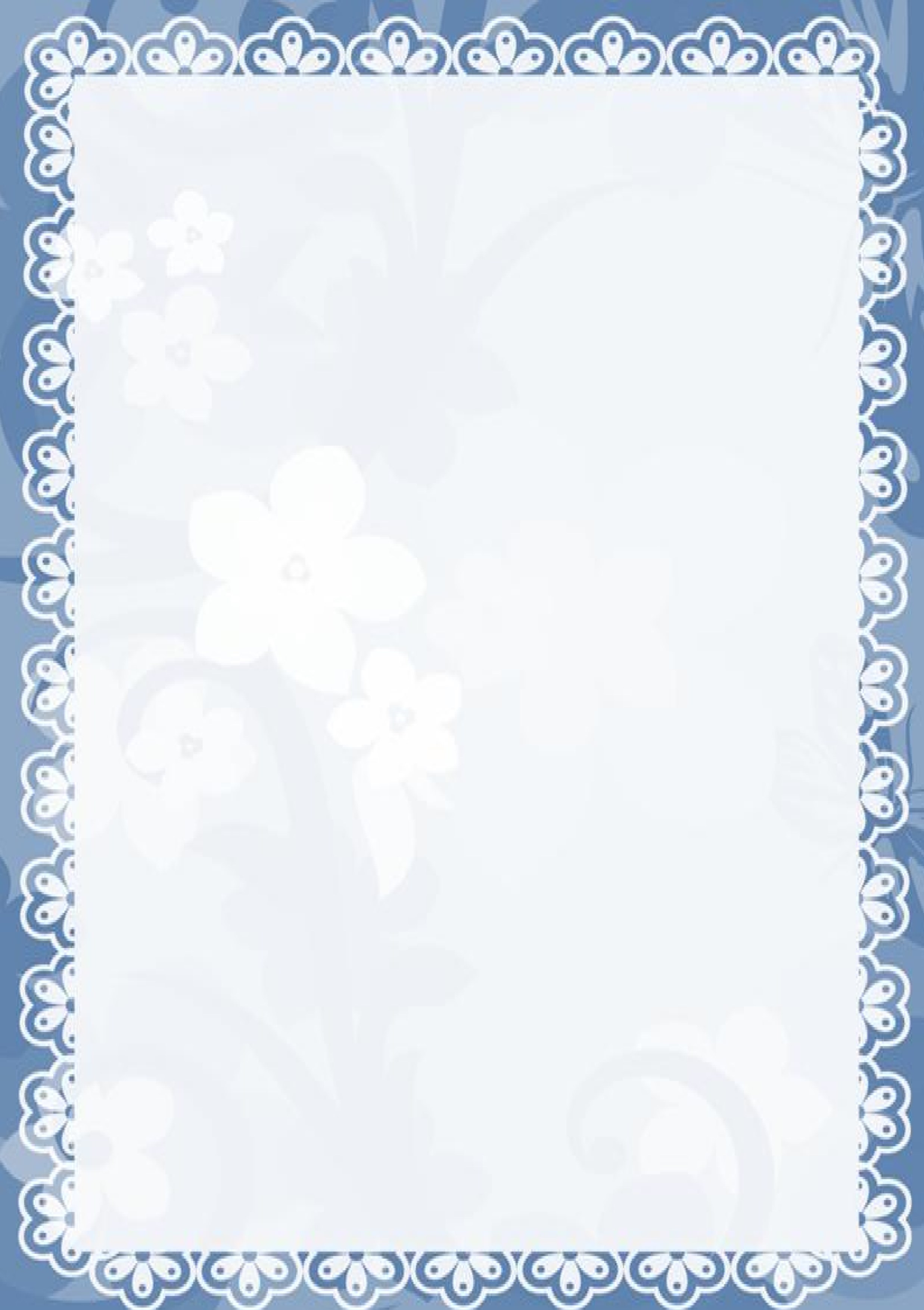 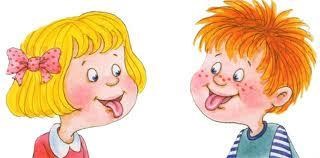 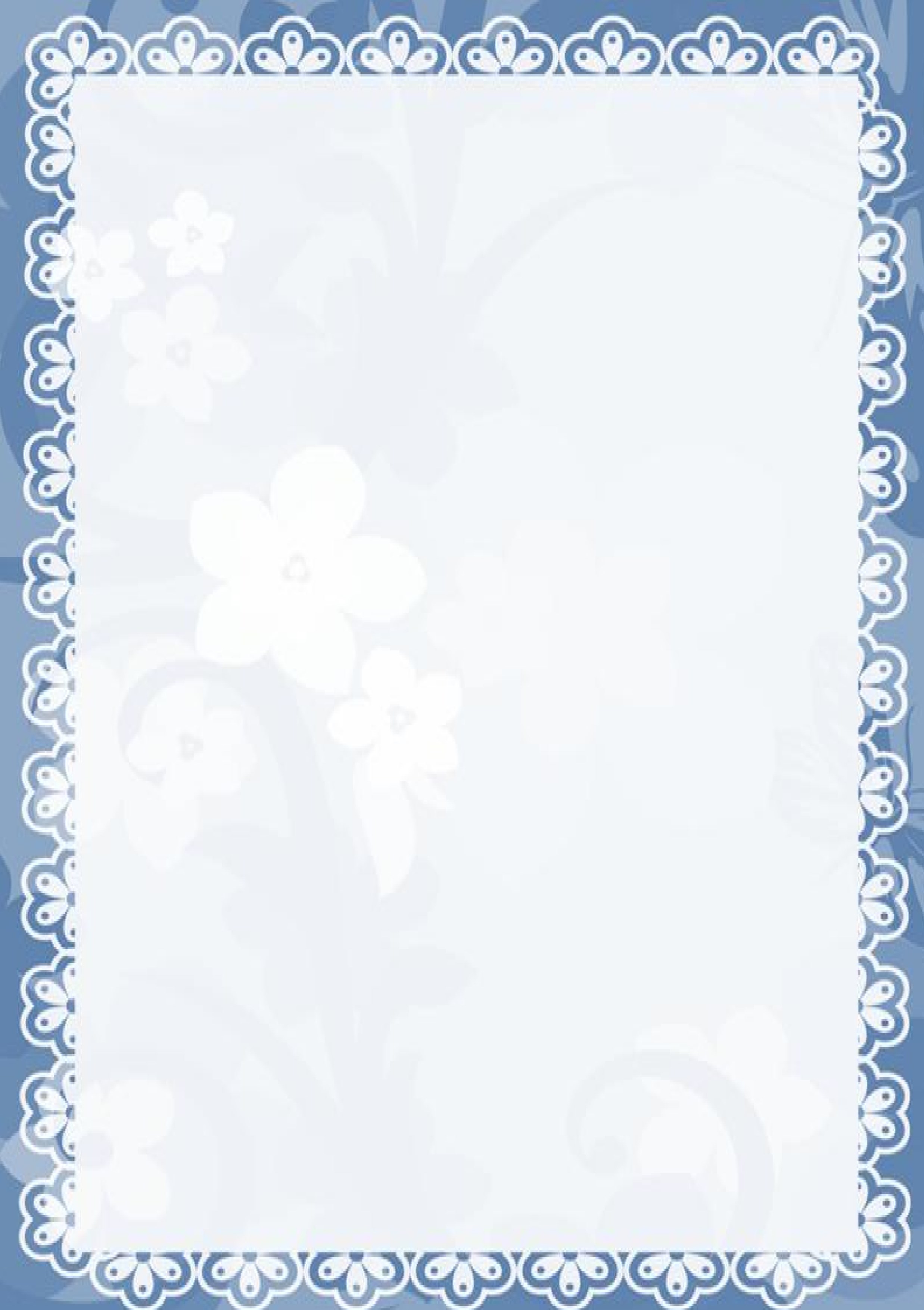 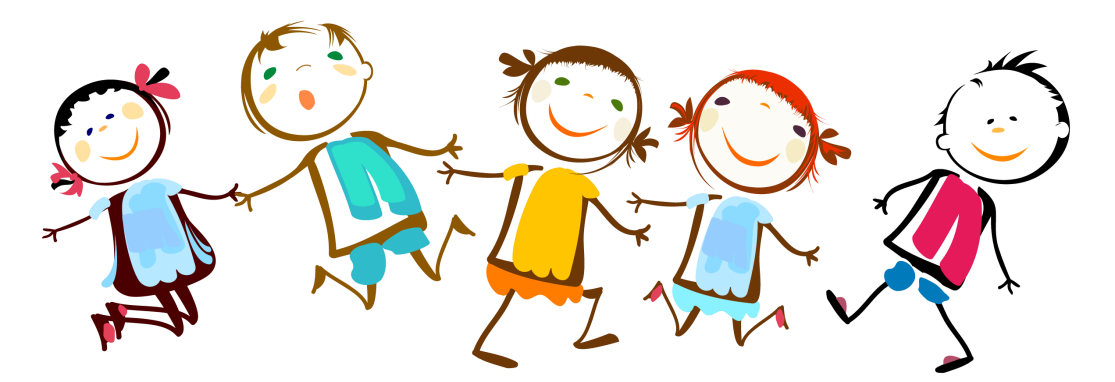 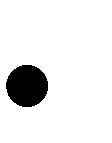 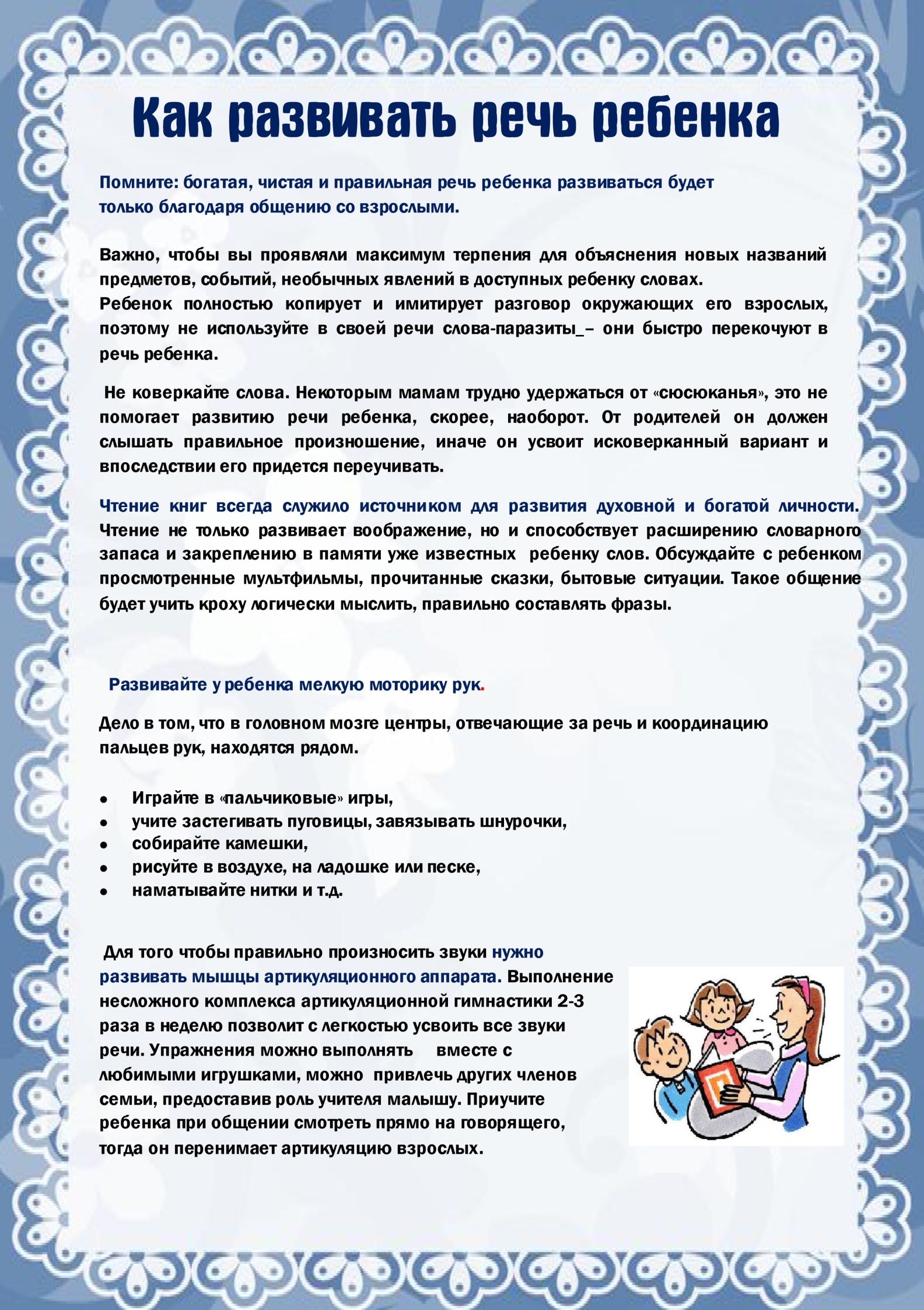 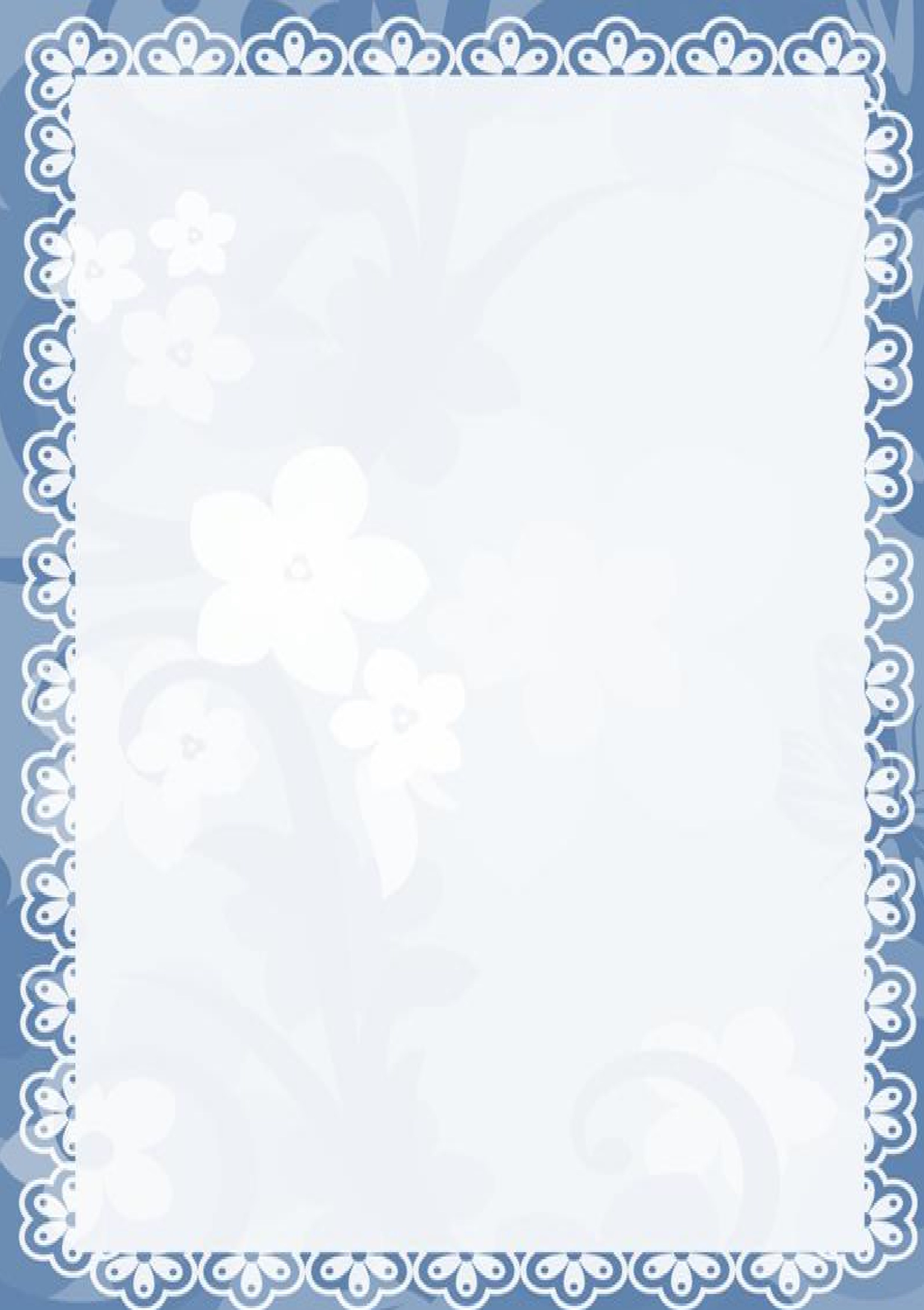 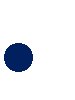 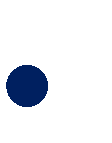 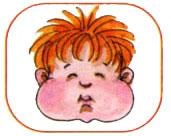 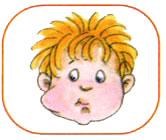 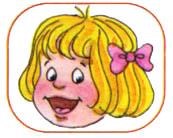 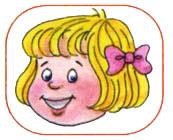 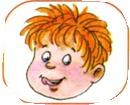 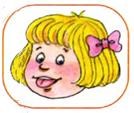 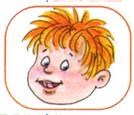 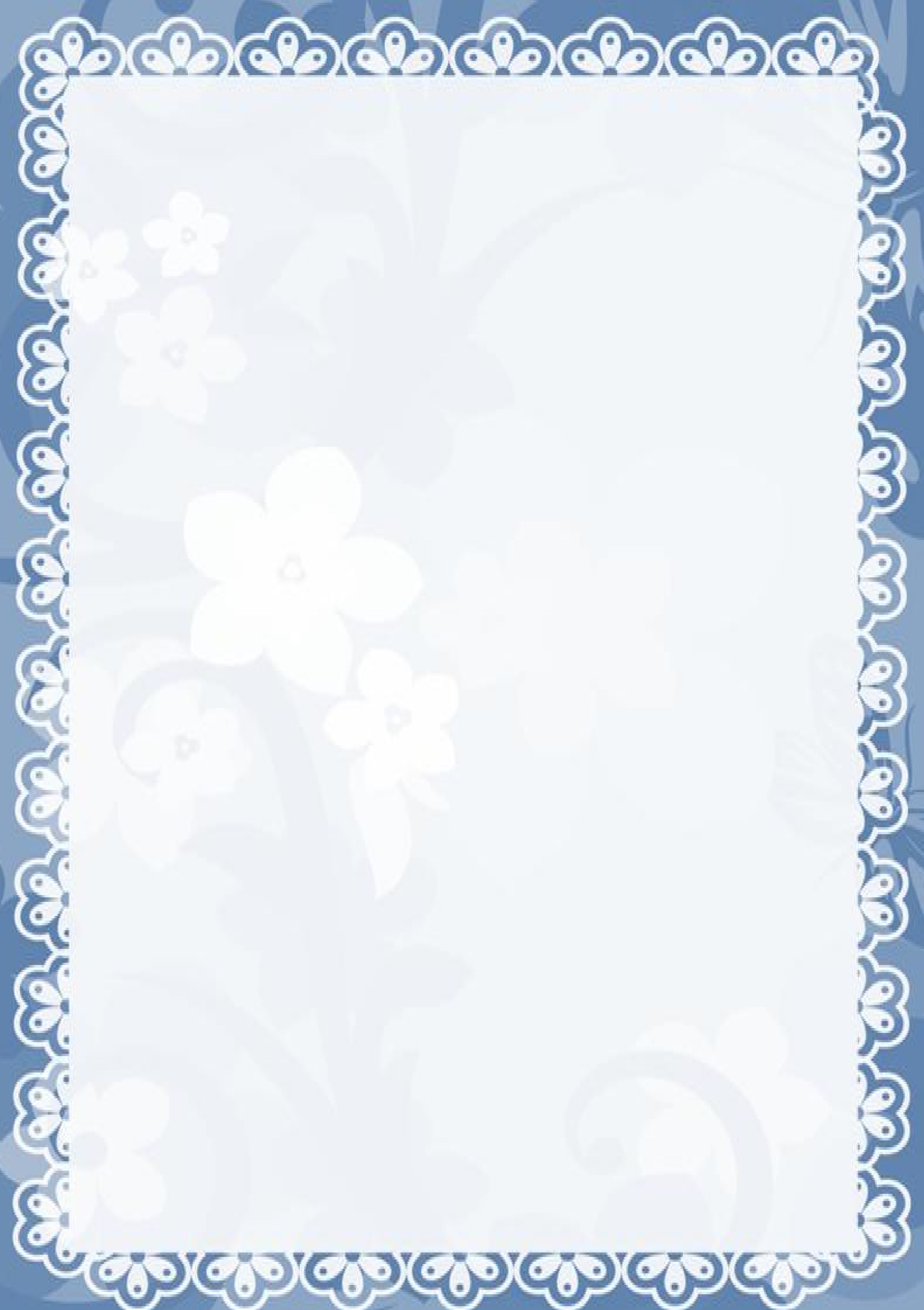 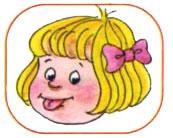 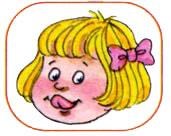 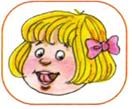 